Thinking & talking through the biblical text during the week helps turn what God is saying into action steps. Here are some key questions to get you started. Reflection Questions:What questions and comments did you have about the sermon and supporting texts?Read Colossians 1:24-29Summarize the passage.For some Christians, the goal of salvation is escape from Hell. In Colossians, Paul talks about the glorious riches that are available to us in the here and now. And while being in Heaven is a great part of our relationship with God, it is not even close to the fullness that Jesus brings to our lives. What type of suffering is Paul writing about? In your suffering, how have you experienced Jesus during that time?What is one thing in your life where you could sacrifice a little in order to participate in Jesus’ Kingdom more?How does suffering tie into the whole message of God?What is the “secret” of the gospel? What does this mean? Why don’t we get it? Why don’t we live it out? What does it look like? What does it cost?Who in your life can you share this sacrifice with and how might you have them help you stay faithful to that sacrifice?Reflect & LiveChoose 1 or 2 neighbours & pray for them everyday by name for a week.Host a dinner for the neighbours living on either side of you.Walk around your neighbourhood and pray for the good, the shalom, the flourishing of our city. Jeremiah 29:7Sell a valuable item (that you haven’t used in awhile) and give the proceeds to someone in need.For 24hrs spend as much time as you read/listen/watch all forms of media pray for those issues/events/people.Invite an ethnic co-worker over for dinner and pray for their home country.Memorize 1 John 3:16-18.Continuing 
the work of Christ16 Oct 2016For more information, check out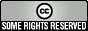 OCC :: 2016michael bellswww.facebook.com/occweb OCC :: 2016michael bellswww.occweb.orgOCC :: 2016michael bells